潮州市公共资源交易中心产权网上交易服务指南（指引）一、委托人向市公共资源交易中心产权交易部门提出产权交易申请（提交《产权网上交易委托书》，并提供有关资料）。二、交易中心受理产权交易申请，对委托人所提交的资料进行齐全性、合规性审核，审核通过后会同委托人制作《网上竞价公告》、《网上竞价须知》及其他相关交易文件。三、交易中心编制《产权网上交易文件》，并经委托人书面确认同意后实施。四、交易中心发布产权网上交易公告（在潮州日报、交易中心网站同步发布，产权网上交易系统提供交易文件下载）。五、交易中心通过产权网上交易系统实施产权交易活动。六、交易中心在产权网上竞价结束后，发布成交结果公示（在交易中心网站发布）。七、交易中心审核竞得人的竞买资格，,对资料齐全、符合交易规则的竞得人出具《成交确认书》。八、竞得人凭成交确认书与委托人签订交易合同。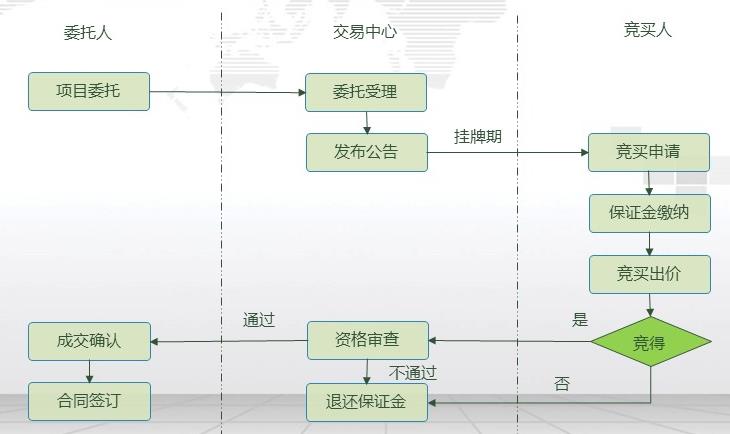 